              Obecní úřad Dolní Lomná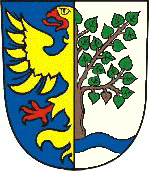               Dolní Lomná čp. 164              739 91 Dolní LomnáVáš dopis značky/ze dne		Náš dopis značky/ze dne		Vyřizuje		            Datum                                                 326/2018                Halina Zielinová                 11.5.2018VEŘEJNOU VYHLÁŠKOUROZHODNUTÍo zařazení pozemních komunikací do kategorie místní komunikaceObecní úřad Dolní Lomná, v působnosti silničního správního úřadu, příslušného podle § 40 odst. 5 písm. a) zákona č. 13/1997 Sb. o pozemních komunikacích, ve znění pozdějších předpisů (dále jen „zákon o pozemních komunikacích“), v řízení o žádosti, kterou dne 26.1.2018 podala obec Dolní Lomná, Dolní Lomná čp. 164, 739 91 o změnu kategorie pozemní komunikace - zařazení pozemních komunikací v katastru obce Dolní Lomná, do kategorie místní komunikace, rozhodl v souladu s ust. § 3 odst. 1 zákona o pozemních komunikacícho zařazení pozemních komunikací do kategorie místní komunikace.Zařazované jsou následující pozemní komunikace do kategorie místních komunikací III. třídy:MK 25 c pod názvem Řeka I  o  délce  20,43  m2,  parc.č.   430/26, 430/27, 430/28  v  k.ú. Dolní Lomná MK 6 c pod názvem  do Štefka  o délce 1076 m2,  parc.č.  2475/1  v  k.ú. Dolní Lomná  MK o délce 1442 m2, parc. č. 1304 v k.ú. Dolní Lomná  Účastník řízení:Obec Dolní Lomná, Dolní Lomná čp.  164, 739 91Odůvodnění:Dne 26.1.2018 podala obec Dolní Lomná žádost o změnu kategorie pozemní komunikace - zařazení pozemních komunikací v katastru obce Dolní Lomná, do kategorie místní komunikace.Zařazované pozemní komunikace, specifikované v oznámení, jsou ve vlastnictví obce Dolní Lomná. Leží na pozemních ve vlastnictví obce Dolní Lomná a jsou situovány v k.ú. Dolní Lomná. Doposud byly využívány jako veřejně přístupné účelové komunikace dle ustanovení § 7 odst. 1 zákona o pozemních komunikacích. Jejich význam však odpovídá ustanovení § 6 odst. 1 zákona o pozemních komunikacích a proto jsou tímto rozhodnutím zařazovány do kategorie místní komunikace. Zařazením pozemních komunikací - veřejně přístupných účelových komunikací do kategorie místní komunikace, budou zvýšeny vlastníku komunikací možnosti jejich ochrany, ale současně mu i zvýší povinnosti spojené s jejich údržbou.Místní komunikace je v České republice podle § 6 zákona o pozemních komunikacích, označení pro kategorii pozemní komunikace, do které silniční správní úřad má zařazovat veřejné přístupné pozemní komunikace, které slouží převážně místní dopravě na území obce. Vlastníkem je podle zákona obec.Obecní úřad Dolní Lomná považuje žádost obce Dolní Lomná za dostatečnou pro vydání předmětného rozhodnutí a má za to, že k řízení nebylo třeba vyžadovat doplnění ani další stanoviska, ani nařizovat místní šetření.Předmětné komunikace slouží místní dopravě na území obce Dolní Lomná a splňují znaky místní komunikace ve smyslu ust. § 6 zákona o pozemních komunikacích. Dle § 6 zákona o pozemních komunikacích je místní komunikace veřejně přístupná pozemní komunikace, která slouží převážně místní dopravě na území obce. Podle ust. § 6 odst. 2 písm. c) zákona o pozemních komunikacích, místní komunikací III. třídy jsou obslužné komunikace. Vzhledem k výše uvedenému silniční správní úřad rozhodl tak, jak je uvedeno ve výroku rozhodnutí, tj. zařadil předmětné komunikaci do kategorie „ místní komunikace“.Poučení:Proti tomuto rozhodnutí se lze odvolat do 15 dnů ode dne jeho doručení ke Krajskému úřadu Ostrava, podáním u Obecního úřadu Dolní Lomná.Lhůta k podání odvolání se počítá ode dne následujícího po dni, kdy bylo rozhodnutí účastníku oznámeno (doručeno). Připadne-li konec této lhůty na sobotu, neděli či svátek, je posledním dnem lhůty nejbližší příští pracovní den (viz. § 40 odst. 1 písm. a) a § 40 odst. 1 písm. c) zák. č. 500/2004 Sb., správní řád, ve znění pozdějších předpisů. Toto rozhodnutí musí být vyvěšeno po dobu 15 dnů na úřední desce Obecního úřadu Dolní Lomná.Písemnost se zveřejní též způsobem umožňujícím dálkový přístup.Vyvěšeno dne ……………………….                                Sejmuto dne ……………………..Razítko, podpis orgánu, který potvrzuje vyvěšení a sejmutí rozhodnutí.Tato písemnost je řádně doručována veřejnou vyhláškou v souladu s ust. § 25 odst. 1, 2 v návaznosti na § 144 odst. 1 zákona č. 500/2004 Sb. (správní řád) a pro běh lhůt je rozhodující den vyvěšení dle ust. § 25 odst. 3 správního řádu. Dnem vyvěšení je den vyvěšení na úřední desce správního orgánu, který písemnost doručuje tj. Obecní úřad Dolní Lomná.Obdrží:Žadatel: Obec Dolní Lomná, Dolní Lomná čp. 164, 739 91Ve smyslu ustanovení § 25 odst. 1 a 2 zákona č. 500/2004 Sb., správního řádu, se účastníkům řízení doručuje rozhodnutí veřejnou vyhláškou, vyvěšenou po dobu 15 dnů na úřední desce Obecního úřadu Dolní Lomná.          									   Renata Pavlinovástarostka obce